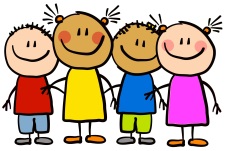 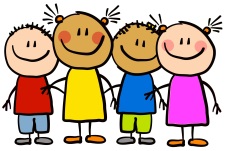 This WeekThis week in a morning we have continued to practise our name writing. The children have been using their own templates and have been concentrating on forming the letters in their name. In writing this week we have been learning to make marks. The children have explored mark making using cars. They have loved driving the cars through the road map! It has been lovely to hear their imagination through their talk and marks. In phonics this week we have learnt to hear and say the sounds ‘t’ and ‘i’. Class 5 attendance- 86.9%This WeekThis week in a morning we have continued to practise our name writing. The children have been using their own templates and have been concentrating on forming the letters in their name. In writing this week we have been learning to make marks. The children have explored mark making using cars. They have loved driving the cars through the road map! It has been lovely to hear their imagination through their talk and marks. In phonics this week we have learnt to hear and say the sounds ‘t’ and ‘i’. Class 5 attendance- 86.9%Next weekNext week we will be focusing on finding and recognising numbers to 5. The children will be encouraged to use the tweezers to help their fine motor skills. Our sounds next week will be ‘n’ and ‘p’. Can your child find items around the house that begin with the sounds ‘n’ and ‘p’? Can they go on a number hunt? Do they recognise the numbers they have found? Stars of the weekThis week Miss Terry, Miss Hosford and Mrs Bailey have been looking for their stars of the week and for this week we have chosen…Elliott G- For showing lovely manners to everyone and for always showing good sitting on the carpet. Elliot H-For being ready to learn and showing a fantastic effort in our phonics sessions. Well done to our stars of the week and all of our children! HomeworkHomework will be given out to children attending nursery at the beginning of the week on Wednesday’s. Children attending nursery full time or at the end of the week will receive their homework on Friday. This homework should be completed and returned to your child’s class teacher by the date stated on the sheet. Homework can be returned by uploading photographs to Tapestry or a physical copy can be handed in too.HomeworkHomework will be given out to children attending nursery at the beginning of the week on Wednesday’s. Children attending nursery full time or at the end of the week will receive their homework on Friday. This homework should be completed and returned to your child’s class teacher by the date stated on the sheet. Homework can be returned by uploading photographs to Tapestry or a physical copy can be handed in too.Reminders Please remember to let staff aware if your child is being collected by a different adult. If you are wanting to throw out any clothes, we are desperate to have some for our spare clothes box! Please speak to a member of our FS team about this if you do have any. Thank you!Reminders Please remember to let staff aware if your child is being collected by a different adult. If you are wanting to throw out any clothes, we are desperate to have some for our spare clothes box! Please speak to a member of our FS team about this if you do have any. Thank you!